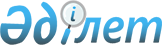 Об утверждении Перечня организаций, имущество которых не может быть реквизировано при чрезвычайных ситуациях природного и техногенного характера в соответствии с международными договорами, ратифицированными Республикой КазахстанПостановление Правительства Республики Казахстан от 13 февраля 2012 года № 217

      В целях реализации Закона Республики Казахстан от 1 марта 2011 года «О государственном имуществе» Правительство Республики Казахстан ПОСТАНОВЛЯЕТ:



      1. Утвердить прилагаемый перечень организаций, имущество которых не может быть реквизировано при чрезвычайных ситуациях природного и техногенного характера в соответствии с международными договорами, ратифицированными Республикой Казахстан.



      2. Настоящее постановление вводится в действие по истечении десяти календарных дней после первого официального опубликования.      Премьер-Министр

      Республики Казахстан                       К. Масимов

Утвержден          

постановлением Правительства

Республики Казахстан    

от 13 февраля 2012 года № 217 

Перечень

организаций, имущество которых не может быть реквизировано при

чрезвычайных ситуациях природного и техногенного характера в

соответствии с международными договорами, ратифицированными

Республикой Казахстан

      1. Дипломатические представительства и консульские учреждения иностранных государств, аккредитованные в Республике Казахстан:



      1) Республика Австрия;



      2) Соединенные Штаты Америки;



      3) Республика Армения;



      4) Исламская Республика Афганистан;



      5) Азербайджанская Республика;



      6) Республика Беларусь;



      7) Королевство Бельгия;



      8) Республика Болгария;



      9) Федеративная Республика Бразилия;



      10) Объединенные Арабские Эмираты;



      11) Святой Престол Ватикан;



      12) Венгерская Республика;



      13) Социалистическая Республика Вьетнам;



      14) Федеративная Республика Германия;



      15) Греческая Республика;



      16) Грузия;



      17) Арабская Республика Египет;



      18) Япония;



      19) Государство Израиль;



      20) Республика Индонезия;



      21) Иорданское Хашимитское Королевство;



      22) Республика Ирак;



      23) Исламская Республика Иран;



      24) Королевство Испания;



      25) Итальянская Республика;



      26) Канада;



      27) Государство Катар;



      28) Республика Корея;



      29) Республика Куба;



      30) Суверенный Военный Орден Святого Иоанна, Иерусалима, Родоса и Мальты;



      31) Кыргызская Республика;



      32) Китайская Народная Республика;



      33) Латвийская Республика;



      34) Ливанская Республика;



      35) Ливия;



      36) Литовская Республика;



      37) Малайзия;



      38) Монголия;



      39) Королевство Нидерландов;



      40) Королевство Норвегия;



      41) Султанат Оман;



      42) Южно-Африканская Республика;



      43) Республика Узбекистан;



      44) Государство Палестина;



      45) Исламская Республика Пакистан;



      46) Республика Польша;



      47) Российская Федерация;



      48) Румыния;



      49) Королевство Саудовская Аравия;



      50) Республика Сербия;



      51) Словацкая Республика;



      52) Республика Таджикистан;



      53) Туркменистан;



      54) Турецкая Республика;



      55) Украина;



      56) Соединенное Королевство Великобритании и Северной Ирландии;



      57) Республика Индия;



      58) Финляндская Республика;



      59) Французская Республика;



      60) Чешская Республика;



      61) Швейцарская Конфедерация;



      62) Королевство Швеция;



      63) Эстонская Республика.

      2. Организации:



      1) Азиатский Банк Развития;



      2) Совещание по взаимодействию и мерам доверия в Азии;



      3) Международное агентство по атомной энергии;



      4) Организация Объединенных Наций;



      5) Детский Фонд Организации Объединенных Наций (ЮНИСЕФ);



      6) Управление Верховного комиссара Организации Объединенных Наций по делам беженцев;



      7) Программа Развития Организации Объединенных Наций;



      8) Центральноазиатский региональный информационный координационный центр по борьбе с незаконным оборотом наркотических средств, психотропных веществ и прекурсоров;



      9) Евразийский банк развития;



      10) Евразийское экономическое сообщество;



      11) Европейский банк реконструкции и развития;



      12) Европейский Союз;



      13) Исламская корпорация по развитию частного сектора;



      14) Многостороннее агентство по гарантиям инвестиций;



      15) Исламская Корпорация по Страхованию Инвестиций и Экспортного кредитования;



      16) Исламский банк развития;



      17) Межгосударственная телерадиокомпания «Мир»;



      18) Организация Договора о коллективной безопасности;



      19) Международный валютный фонд;



      20) Международная Ассоциация Развития;



      21) Международный Банк Реконструкции и Развития;



      22) Международная финансовая корпорация;



      23) Шанхайская организация сотрудничества;



      24) Региональная антитеррористическая структура Шанхайской организации сотрудничества.
					© 2012. РГП на ПХВ «Институт законодательства и правовой информации Республики Казахстан» Министерства юстиции Республики Казахстан
				